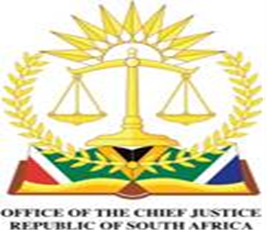 IN THE HIGH COURT OF SOUTH AFRICA; GAUTENG LOCAL DIVISION; JOHANNESBURGREGISTRAR’S OFFICE, PRIVATE BAG X7, JOHANNESBURG, C/O PRICHARD AND VON BRANDIS STREETS, JOHANNESBURGTEL: 011 335 0332/010 494 8376 - Email JHBFamilycourt@judiciary.org.za COURTONLINE ENROLMENTS Family Court Roll-Opposed26TH  FEBRUARY 2024Week26TH FEBRUARY 2024 TO 01ST MARCH 2024 -FIRST COURTBEFORE THE HONOURABLE JUDGETWALA JJUDGE’S SECRETARY Lsithole@judiciary.org.za THEMBA MABENA VS THANDI RAMONAKA AND THREE OTHERS22/2529CASELINESF.ORAMLAH T CRAIG vs RAMLAH D CATHERINE (born ROUX)	2018/29975CASELINESNVICKY MACRIDES v RORY DENNIS BRIMECOMBE2022/22359CASELINESNDINGA BOITUMELO (MOGOTSI) vs DINGA MBASA2022/15238CASELINESNJANICE SAMANTHA PRUTHAB v. SILAS SHERVIN PRUTHAB 2023-013152COURTONLINENMICHAEL GRANT MAY v. PAMELA MAY (BORN HARVEY) 2023-036434COURTONLINENSIBUSISO EMMANUEL BUH SILOKAZI v. THANDEKA CHARMAINE SILOKAZI2023-049823COURTONLINEN